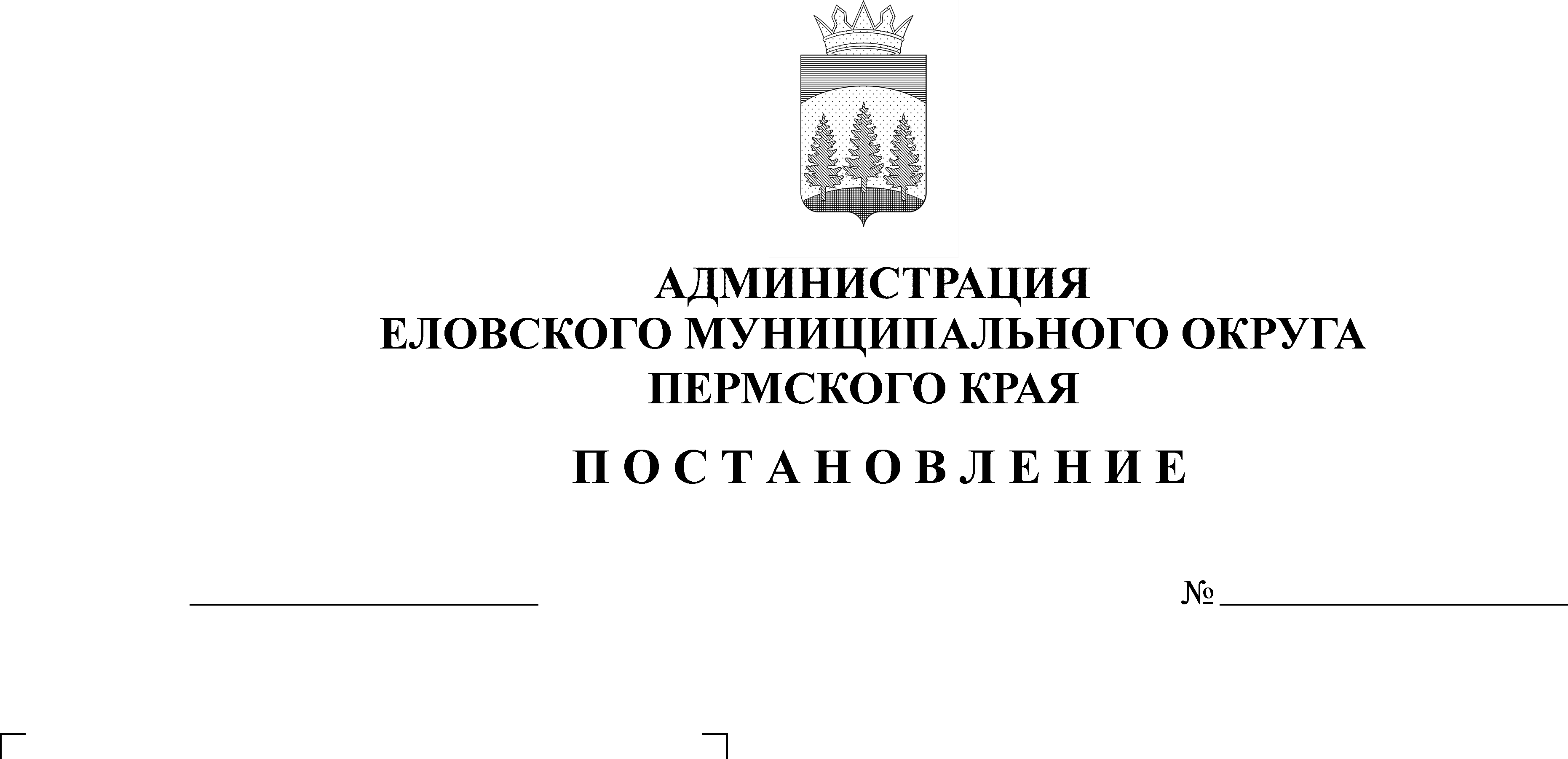 В соответствии со статьей 69.2 Бюджетного кодекса Российской Федерации, статьей 16 Федерального закона от 06 октября 2003 г. № 131-ФЗ «Об общих принципах организации местного самоуправления в Российской Федерации», постановлением Администрации Еловского муниципального округа Пермского края от 19 августа 2021 г. № 386-п «Об утверждении Порядка формирования, размещения, финансового обеспечения и контроля выполнения муниципального задания на оказание муниципальных услуг (выполнение работ)», Методикой расчета нормативных затрат на оказание муниципальной услуги «Реализация дополнительных общеразвивающих программ» и нормативных затрат на содержание муниципального имущества, уплату налогов, утвержденной постановлением Администрации Еловского муниципального округа Пермского края от 21 октября 2021 г. № 473-пАдминистрация Еловского муниципального округа Пермского края ПОСТАНОВЛЯЕТ:1. Утвердить прилагаемый размер нормативных затрат на оказание муниципальной услуги «Реализация дополнительных общеразвивающих программ» и нормативных затрат на содержание муниципального имущества, уплату налогов на 2022 год и плановый период 2023 и 2024 годов.2. Признать утратившими силу:Постановление администрации Еловского муниципального района от 10 ноября 2020 г. № 478-п «Об утверждении нормативных затрат на оказании муниципальной услуги «Реализация дополнительных общеразвивающих программ» и нормативных затрат на содержание муниципального имущества, уплату налогов на 2021 год и плановый период 2022 и 2023 годов;Постановление Администрации Еловского муниципального округа Пермского края от 17 июня 2021 г. № 271-п «О внесении изменений в Размер нормативных затрат на оказание  муниципальной  услуги «Реализация дополнительных общеразвивающих программ» и нормативных затрат на содержание муниципального имущества, уплату налогов на 2021 год и плановый период 2022 и 2023 годов, утвержденный Постановлением администрации Еловского муниципального района от 10 ноября 2020 г. №  478-п.»;Постановление Администрации Еловского муниципального округа Пермского края от 21 октября 2021 г. № 477-п «О внесении изменений в Размер нормативных затрат на оказание муниципальной услуги «Реализация дополнительных общеразвивающих программ» и нормативных затрат на содержание муниципального имущества, уплату налогов на 2021 год и плановый период 2022 и 2023 годов, утвержденный Постановлением администрации Еловского муниципального района от 10 ноября 2020 г. № 478-п».3. Настоящее Постановление обнародовать на официальном сайте газеты «Искра Прикамья» и официальном сайте Еловского муниципального округа Пермского края.4. Постановление вступает в силу с 01 января 2022 г., но не ранее дня его официального обнародования.5. Контроль за исполнением Постановления возложить на заместителя главы администрации Еловского муниципального округа по социальной политике.Глава муниципального округа –глава администрации Еловскогомуниципального округа Пермского края   				        А.А. ЧечкинУТВЕРЖДЕНпостановлениемАдминистрации Еловскогомуниципального округа Пермского края от 29.10.2021 № 509-п РАЗМЕРнормативных затрат на оказание муниципальной услуги«Реализация дополнительных общеразвивающих программ» и нормативных затрат на содержание муниципального имущества, уплату налогов на 2022год и плановый период 2023 и 2024 годовНаправление расходов2022 год2023 год2024 год1. Базовый норматив затрат на оказание муниципальной услуги145,18141,79141,79в том числеБазовый норматив затрат, непосредственно связанных с оказанием муниципальной услуги, всего70,9770,9770,97в том числезатраты на оплату труда с начислениями на выплаты по оплате труда69,4969,4969,49затраты на приобретение материальных запасов и особо ценного движимого имущества1,481,481,48Базовый норматив затрат на общехозяйственные нужды, всего74,2170,8270,82в том числезатраты на оплату труда с начислениями на выплаты по оплате труда44,4144,4144,41затраты на приобретение услуг связи1,001,01,0затраты на коммунальные услуги17,4817,3917,39затраты на содержание объектов недвижимого и особо ценного движимого имущества3,023,023,02затраты на прочие общехозяйственные нужды8,305,05,02. Затраты на уплату налогов309 821309 836309 836